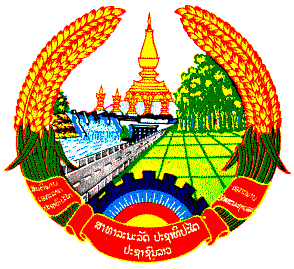 ສາທາລະນະລັດ ປະຊາທິປະໄຕ ປະຊາຊົນລາວສັນຕິພາບ ເອກະລາດ ປະຊາທິປະໄຕ ເອກະພາບ ວັດທະນະຖາວອນກະຊວງວິທະຍາສາດ ແລະ ເຕັກໂນໂລຊີກົມຊັບສິນທາງປັນຍາ						ໂທລະສັບ 021 218710			ໃບຄຳຮ້ອງຂໍຮັກສາອາຍຸການສິດທິບັດ ຜູ້ຍື່ນຄໍາຮ້ອງ ຜູ້ຕາງໜ້າລາຍລະອຽດຂອງສິດທິບັດການຮັກສາອາຍຸການ ສໍາລັບປີທີ....................................ເອກະສານຄັດຕິດມານຳຄຳຮ້ອງ ທີ່ .........................................ວັນທີ..........................................
ລາຍເຊັນຜູ້ຍື່ນຄຳຮ້ອງ ຫຼື ຜູ້ຕາງໜ້າ	      	ໝາຍເຫດ:    - ການຕື່ມຄໍາຮ້ອງ ຕ້ອງພິມເອົາ (ບໍ່ໃຫ້ຂຽນດ້ວຍມື).“*” ຕ້ອງຕື່ມຂໍ້ມູນໃຫ້ຄົບຖ້ວນ.